cctalk电脑客户端听课指南01注册账号官网下载CCtalk客户端并安装，可使用手机号快速注册。 或微信/QQ/微博等第三方账号关联登录，并绑定手机号。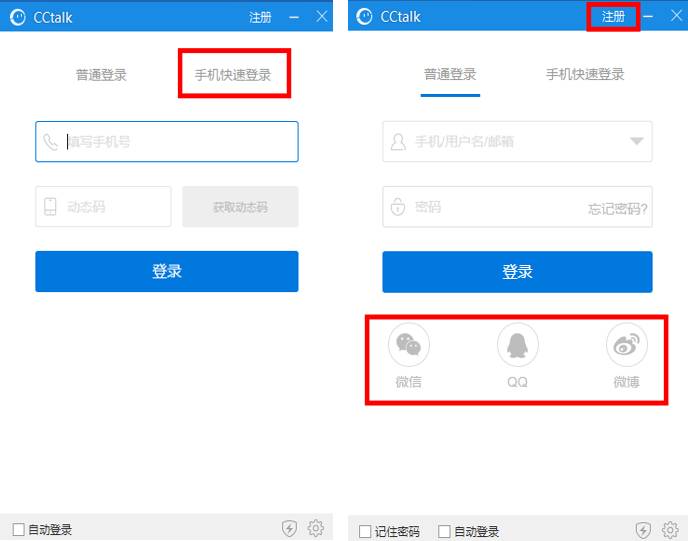 02搜索群号搜索框里输入群号：82337780，即可进入考德上课程群。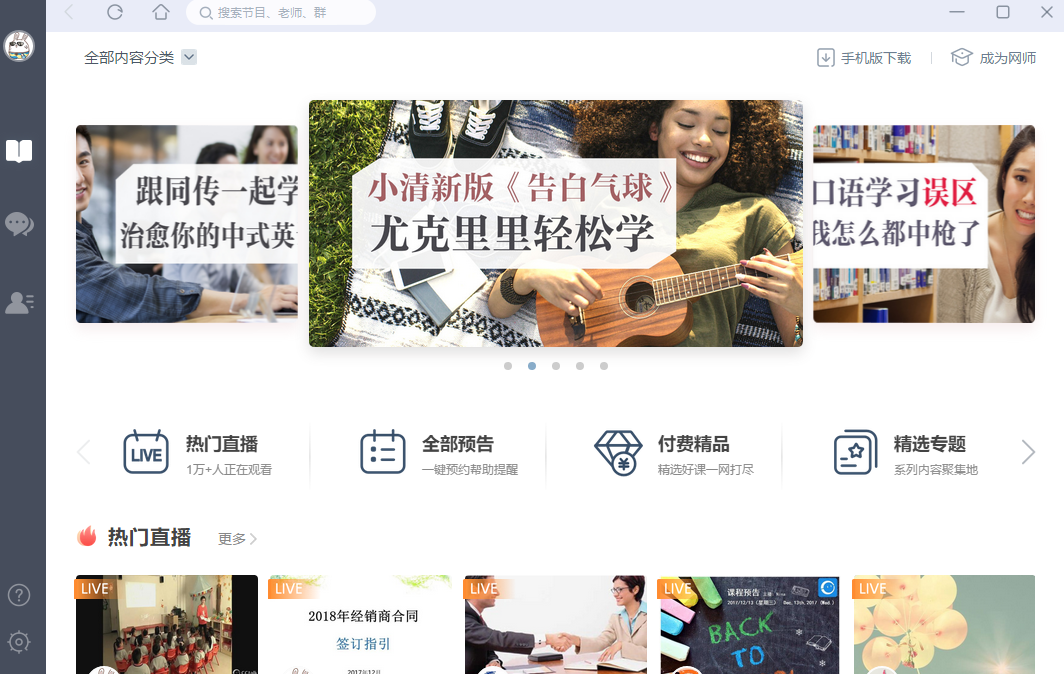 	03入群听课如果已经加入群，在屏幕左边的通讯录中找到已经添加过的群。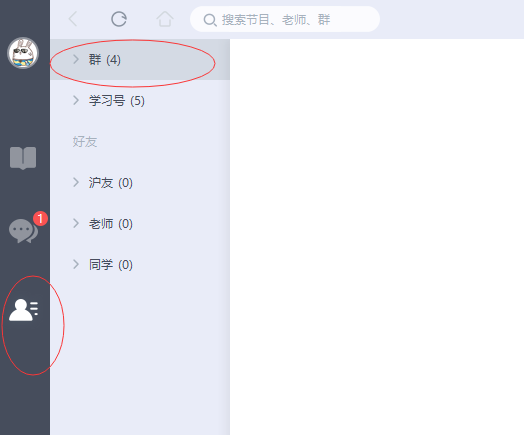 04入群互动加入群，与老师同学们互动。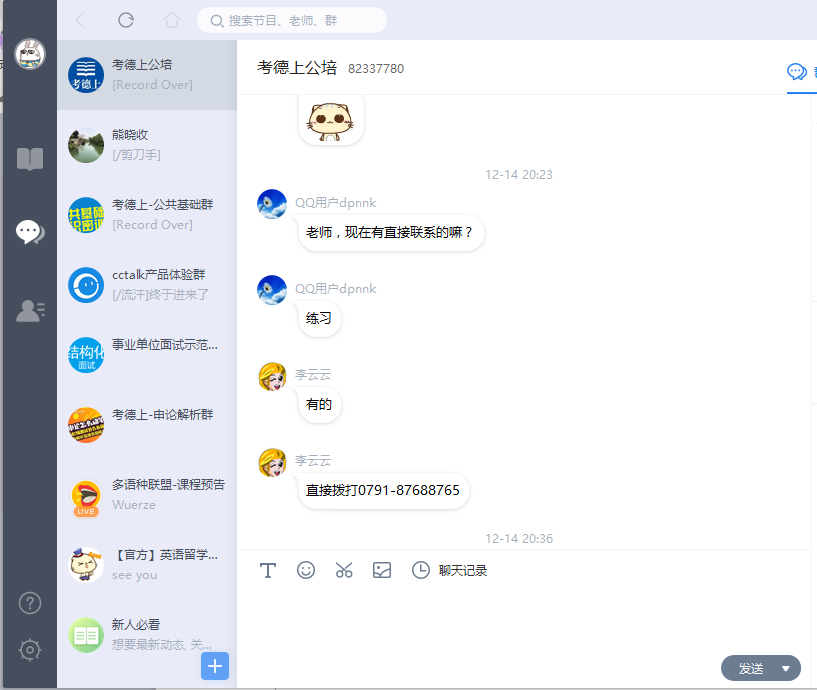 05群节目单在学习群里右下方找到节目单，订阅课程或观看往期节目。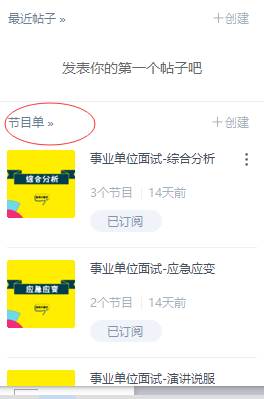 06选择课程打开节目单，选择自己需要的课程。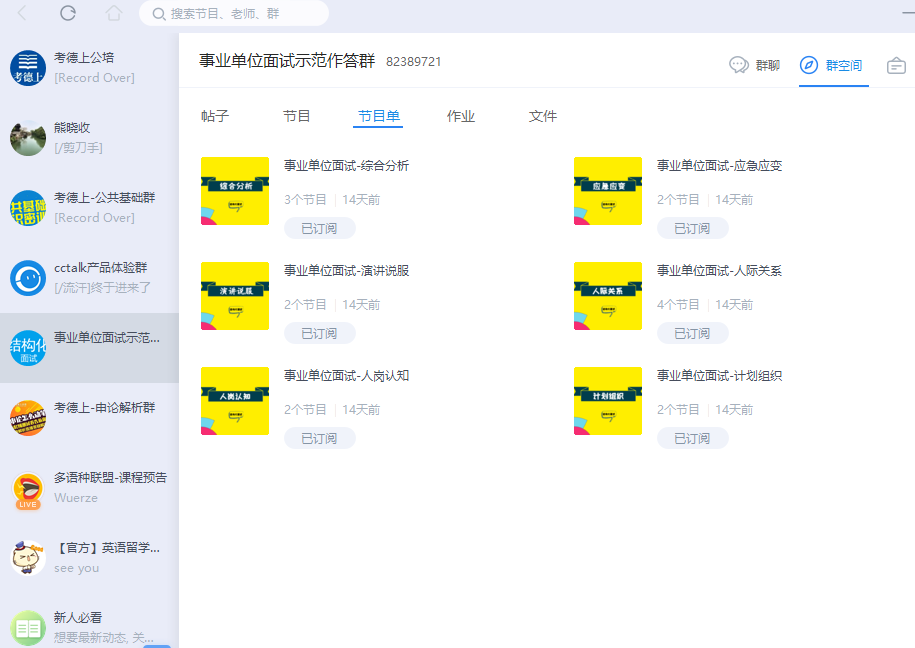 07课程内容点击自己想学习的课程，就会出现该课程的全部内容及章节。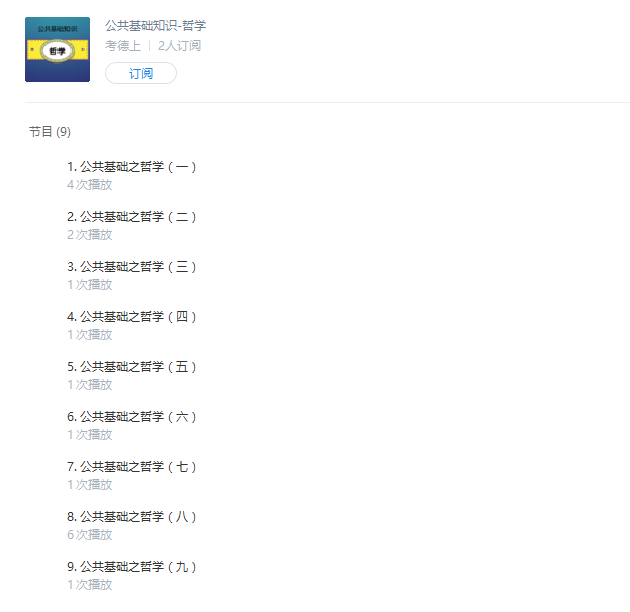 08观看视频选择自己想学习的视频章节，双击会出现视频，点击屏幕中间的播放就可以观看视频了。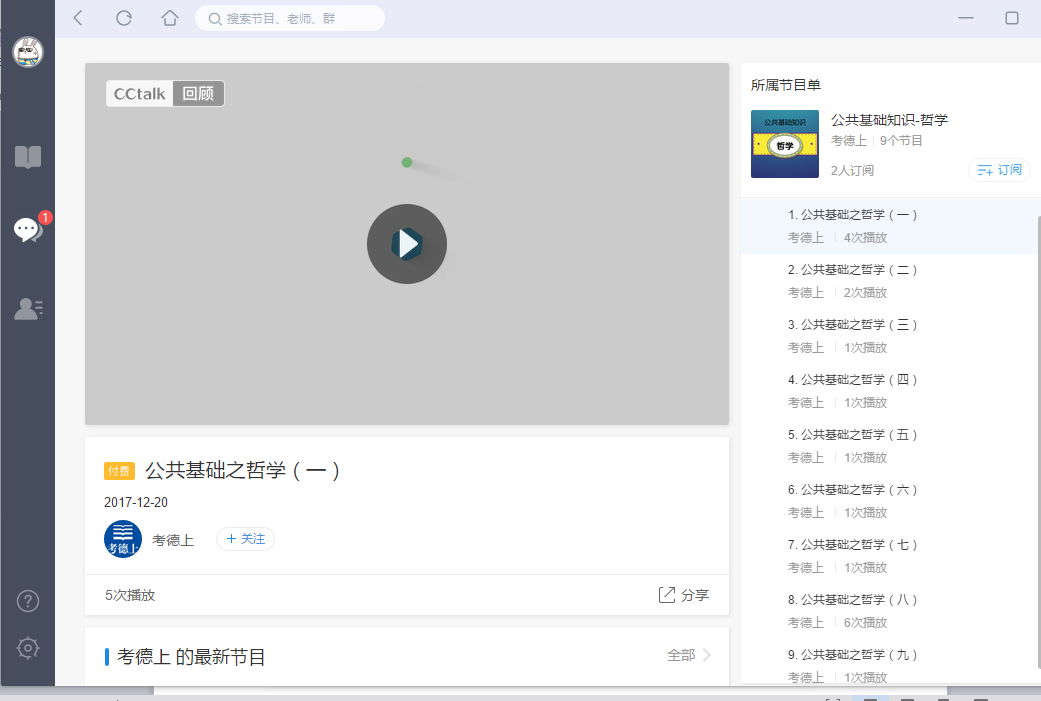 